ПОЛОЖЕНИЕО ШКОЛЬНОЙ ФОРМЕ И ВНЕШНЕМ ВИДЕ ОБУЧАЮЩИХСЯ1. Общие положения.1.1.Введение школьной формы осуществляется в соответствии с Федеральным законом «Об образовании» №131-ФЗ ст. 32, ст. 50; Уставом школы.1.2.Настоящие основные требования направлены на устранение признаков социального и религиозного различия между обучающимися в общеобразовательном учреждении, эффективную организацию образовательного процесса, создание деловой атмосферы, необходимой на учебных занятиях в образовательных учреждениях.1.3.Настоящим Положением устанавливаются определения школьной формы и устанавливается порядок её ношения для обучающихся 1 – 11 классов2. Функции школьной формы.2.1.Обеспечение нормального функционирования всех структурных компонентов учебно – воспитательного процесса (урок, секция, внеклассное занятие, внеурочное занятие, факультатив, спецкурс, элективный курс, участие в конкурсах, слетах, проведение торжественных мероприятий и др.) на весь учебный период.2.2.Поддержание общей дисциплины и порядка в Учреждении, согласно Правил поведения обучающихся и Устава Учреждения.2.3.Создание делового стиля одежды обучающихся и рабочей атмосферы во время учебного процесса.2.4.Соблюдение санитарно – гигиенических норм.2.5.Воспитание у обучающихся эстетического вкуса, культуры одежды.3. Требования к школьной форме обучающихся3.1. Школьная форма должна соответствовать санитарно-эпидемиологическим правилам и нормативам “Гигиенические требования к одежде для детей,    подростков   и   взрослых,       товарам    детского ассортимента и материалам для изделий (изделиям), контактирующим с кожей человека. СанПиН 2.4.7/1.1.1286-03”, утвержденным Главным государственным санитарным врачом Российской Федерации 17 апреля 2003 года.3.2. В образовательном учреждении устанавливаются следующие виды школьной формы:1) повседневная школьная форма;2) парадная школьная форма;3) спортивная школьная форма.3.3. Повседневная школьная форма обучающихся включает:1)для мальчиков и юношей – брюки классического покроя, пиджак или жилет темно-синего, черного цвета(возможно использование ткани в клетку или полоску в классическом цветовом оформлении), однотонная сорочка   сочетающейся цветовой гаммы, аксессуары (галстук, поясной ремень);2)для девочек и девушек –  сарафан , жакет, жилет или юбка темно-синего цвета (возможно использование ткани в клетку или полоску в классическом цветовом оформлении), непрозрачная блузка (длиной ниже талии) сочетающейся цветовой гаммы; (рекомендуемая длина  юбок: не выше 10 см от верхней границы колена и не ниже середины голени).3.4. В холодное время года допускается ношение обучающимися джемперов, свитеров и пуловеров сочетающейся цветовой гаммы; девочкам, девушкам – ношение классических прямых брюк соответствующей цветовой гаммы.3.5. Парадная школьная форма используется обучающимися в дни проведения праздников и торжественных линеек. Для мальчиков и юношей парадная школьная форма состоит из повседневной школьной одежды, дополненной белой сорочкой. Для девочек и девушек парадная школьная одежда состоит из сарафана или юбки темно-синего цвета, дополненного белой непрозрачной блузкой (длиной ниже талии)3.6. Спортивная школьная форма обучающихся включает футболку, спортивные трусы (шорты) или спортивные брюки, спортивный костюм (цвет определяет каждый класс самостоятельно), кеды или кроссовки. Спортивная школьная форма должна соответствовать погоде и месту проведения физкультурных занятий.3.7. Обучающимся запрещается ношение в образовательных учреждениях:1) одежды ярких цветов и оттенков; брюк, юбок с заниженной талией и (или) высокими разрезами; одежды с декоративными деталями в виде заплат, с порывами ткани, с неоднородным окрасом ткани; одежды с яркими надписями и изображениями; декольтированных платьев и блузок; одежды бельевого стиля; атрибутов одежды, закрывающих лицо; аксессуаров с символикой асоциальных неформальных молодежных объединений, а также пропагандирующих психоактивные вещества и противоправное поведение;2) религиозной одежды, одежды с религиозными атрибутами и религиозной символикой;3) головных уборов в помещениях образовательных учреждений;4) пляжной обуви, массивной обуви на толстой платформе, вечерних туфель и туфель на высоком каблуке (более 7 см);5) массивных украшений.4. Требования к внешнему виду обучающихся4.1. Внешний вид обучающихся должен соответствовать общепринятым в обществе нормам делового стиля и носить светский характер.4.2. Обучающимся запрещается появляться в образовательных учреждениях с экстравагантными стрижками и прическами, с волосами, окрашенными в яркие неестественные оттенки, с ярким маникюром и макияжем, с пирсингом.4.3. Одежда всегда должна быть чистой и выглаженной.4.4..Педагогический состав работников школы должен показывать пример своим воспитанникам, выдерживать деловой стиль в своей повседневной одежде.4.5. Все обучающиеся 1 – 11 классов должны иметь сменную обувь. Сменная обувь должна быть чистой, выдержанной в деловом стиле.5. Права и обязанности обучающихся5.1.Обучающийся имеет право– выбирать школьную форму в соответствии с предложенными вариантами;– самостоятельно подбирать рубашки, блузки, аксессуары к школьному костюму в повседневной жизни;-носить в холодное время года джемпера, свитера и пуловеры неярких цветов.5.2. Обучающийся обязан:-носить повседневную школьную форму ежедневно;-приносить спортивную форму в дни уроков физической культуры;-в дни проведения торжественных линеек, праздников надевать парадную форму;-выполнять все пункты данного положения.6. Обязанности родителей.-приобретать обучающимся школьную форму, согласно условиям данного Положения до начала учебного года, и делать это по мере необходимости, вплоть до окончания обучающимися школы.-контролировать внешний вид обучающихся перед выходом в школу в строгом соответствии с требованиями Положения.-выполнять все пункты данного Положения.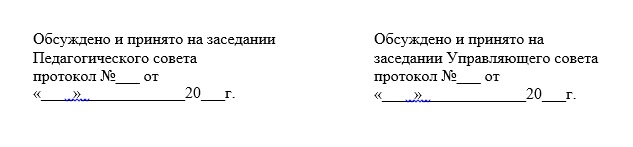 